Publicado en  el 14/12/2016 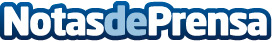 La tecnología revoluciona el sector de la educaciónLos libros han dejado de ser la única herramienta de aprendizaje. Internet y la tecnología están cada vez más presentes en el sector educativoDatos de contacto:Nota de prensa publicada en: https://www.notasdeprensa.es/la-tecnologia-revoluciona-el-sector-de-la Categorias: Nacional Educación Literatura E-Commerce Recursos humanos Innovación Tecnológica http://www.notasdeprensa.es